附件1  上海海洋大学体质健康测试项目与权重一、测试项目身高；体重；肺活量指数；50米跑；1000米跑（男）、800米跑（女）；坐位体前屈；立定跳远指数；引体向上（男）、一分钟仰卧起坐（女）；单项指标与权重图1  体测场地示意图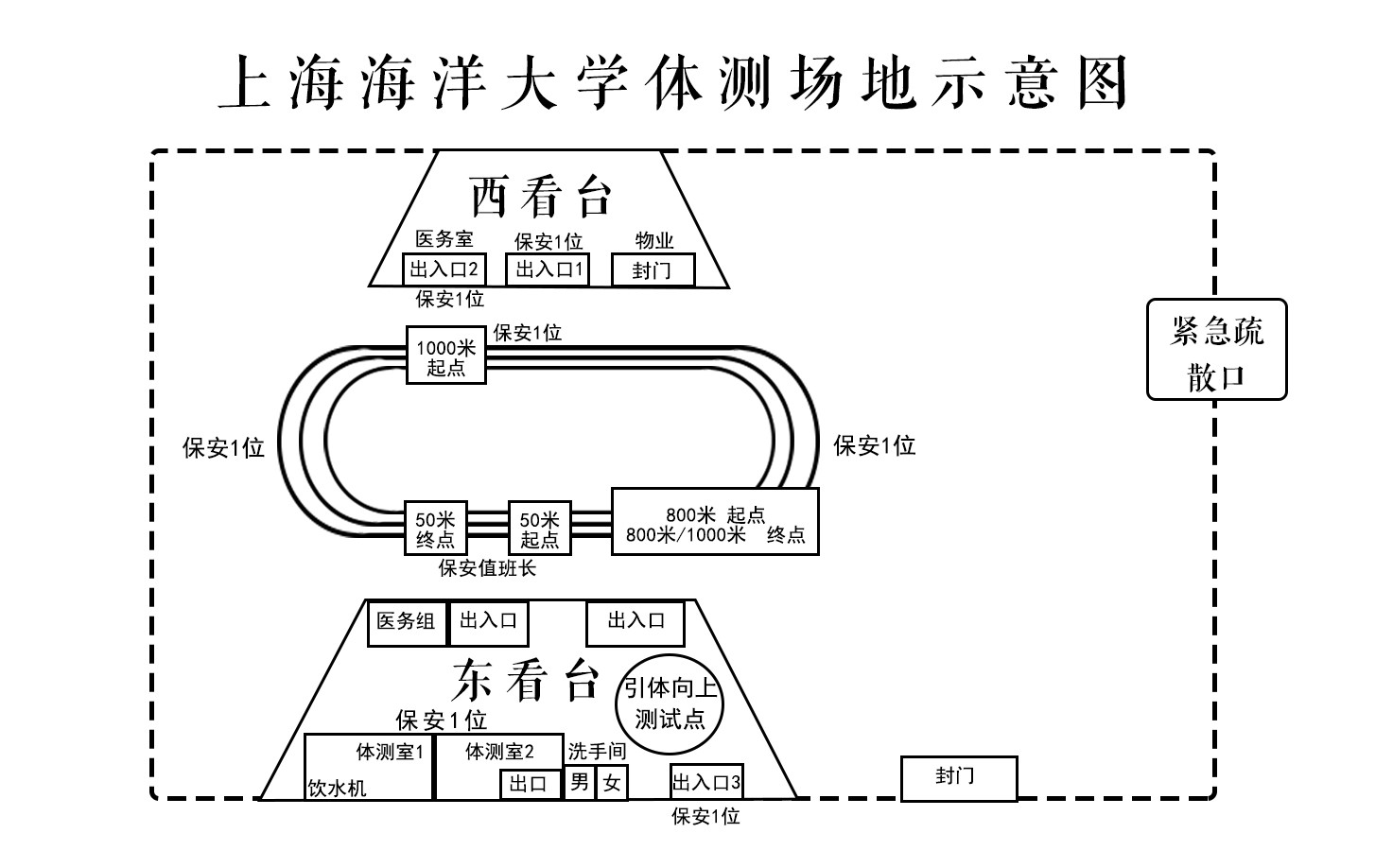 单项指标权重（%）体重指数（BMI）15肺活量1550米跑201000米跑（男）、800米跑（女）20坐位体前屈10立定跳远10引体向上（男）、一分钟仰卧起坐（女）10